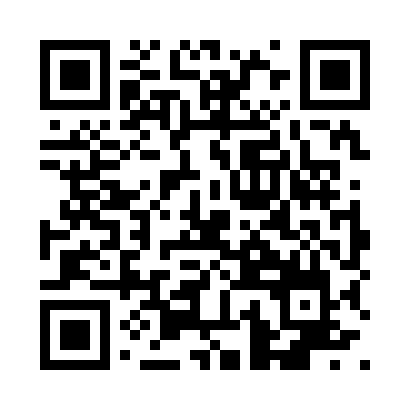 Prayer times for Paracuru, BrazilWed 1 May 2024 - Fri 31 May 2024High Latitude Method: NonePrayer Calculation Method: Muslim World LeagueAsar Calculation Method: ShafiPrayer times provided by https://www.salahtimes.comDateDayFajrSunriseDhuhrAsrMaghribIsha1Wed4:225:3311:332:555:336:402Thu4:225:3311:332:555:336:403Fri4:225:3311:332:555:326:404Sat4:225:3311:332:555:326:405Sun4:225:3311:332:555:326:406Mon4:225:3311:332:555:326:407Tue4:225:3311:332:555:326:408Wed4:215:3311:332:555:326:409Thu4:215:3311:332:555:326:4010Fri4:215:3311:332:555:326:4011Sat4:215:3311:332:555:326:4012Sun4:215:3411:322:555:316:4013Mon4:215:3411:322:555:316:4014Tue4:215:3411:322:555:316:4015Wed4:215:3411:332:565:316:4016Thu4:215:3411:332:565:316:4017Fri4:215:3411:332:565:316:4018Sat4:215:3411:332:565:316:4019Sun4:215:3411:332:565:316:4020Mon4:215:3411:332:565:316:4021Tue4:215:3411:332:565:316:4022Wed4:215:3411:332:565:316:4023Thu4:215:3511:332:565:316:4124Fri4:215:3511:332:575:316:4125Sat4:215:3511:332:575:316:4126Sun4:215:3511:332:575:326:4127Mon4:215:3511:332:575:326:4128Tue4:215:3511:342:575:326:4129Wed4:225:3511:342:575:326:4130Thu4:225:3611:342:575:326:4231Fri4:225:3611:342:585:326:42